MEMBERS OF THE MASSAGE THERAPIST ASSOCIATION OF SASKATCHEWANCOMMERCIAL GENERAL AND PROFESSIONAL LIABILITY INSURANCE APPLICATION FORMNOTE FOR ALL APPLICANTS: You must be a member in good standing with MTAS;This policy is designed to provide coverage to you as an individual practitioner.  There is no coverage for employees, contractors, business partners or for the operation of a massage therapy office/clinic.All questions must be answered completely. If there is no answer, write “none” or “n/a” in the space provided. Where space provided is insufficient to fully answer, please use and attach separate sheet(s).1.	(a)	Name of Applicant:	     		(b)	Mailing Address:	     		(d)	Email Address:	     		(e)	Telephone:	     		(f)	Fax:	     			2.	Are you a member in good standing with MTAS? 	Yes 	No 3.	(a)	Check all that apply: 			I am an employee / independent contractor / sub-contractor			Rent or sub-lease commercial space within another party’s massage therapy business/clinic				Confirm the square footage:	       square feet				Confirm the full address for this location:	     			Please note that this program does not include business insurance for a clinic.  If you require business insurance for a massage therapy clinic, please contact BFL Canada to arrange separate business insurance. 	(b)	Are you employed by any sports teams and require additional coverage?	Yes 	No 		If Yes, contact BFL Canada. 4.	Product Sales:  This program allows coverage for up to $25,000 in product sales, but only if:The products sold are directly related to your modality; andThe products are not manufactured by you; andThe products have not been tampered with, changed or re-labelled; andThe products are only sold to your existing clients.	(a)	Do you sell more than $25,000 worth of products in any one year? 	Yes 	No 		If ‘Yes’ – note that there is no coverage in force if the sale of products exceeds $25,000 annually.	(b)	Do you manufacture any products?	Yes 	No 		If ‘Yes’ – note that there is no coverage in force for the manufacturing and/or the sale of products made by you.5.	Limits of Liability / Premium Options:		Option 1: 		Option 2: 		Acupuncture:6.	Have you graduated from a recognized massage therapy school within the last year? 	Yes 	No 	If Yes, please confirm: 	Your Graduation Date:	     			Name of School:	     		Additional Modality Coverage:7.	Please check all that apply.  Some modalities may require an additional premium charge. Note that you must provide proof, upon request, of up-to-date training and/or certification in the modalities that you are practicing: Prior Insurance & Activities8.	(a)	Has the Applicant ever been declined, non-renewed or cancelled by an insurer for
Professional Liability Insurance?	Yes 	No 		If Yes, explain:      			(b)	Has the Applicant, or any of the Applicant’s employees, ever been investigated by, or 
suspended from practice by, any governing body of his/her profession?	Yes 	No 		If Yes, explain:      			(c)	In the past five years, has the Applicant ever had a claim made arising out of the 
performance of professional services for which coverage is requested?	Yes 	No 		If Yes, please provide the following details on a separate sheet:	(a)	Date of Claim	(b)	Claimant’s Name	(c)	Nature of Claim 	(d)	Current Status of Claim	(e)	Amount of Damages / Defence Costs incurred by or on behalf of the Applicant in respect thereofTHE APPLICANT DOES HEREBY PROVIDE THE FOLLOWING WARRANTY TO THE INSURER9.	Does the Applicant, any of the Applicant’s employees or any other person proposed for this
insurance have knowledge or information of any fact, circumstance or situation which could
reasonably give rise to a claim which would fall within the scope of the proposed insurance?	Yes 	No 	If Yes, provide details:	     		It is understood and agreed that if knowledge of any such facts, circumstances or situations exists, whether or not disclosed, any claim or action subsequently arising or developing therefrom shall be excluded from coverage under any policy issued by Trisura Guarantee Insurance Company.FALSE INFORMATIONAny person who, knowingly and with intent to defraud any insurance company or other person, files an Application for insurance containing any false information, or conceals information concerning any fact material thereto for the purpose of misleading any insurance company or other person, commits a fraudulent insurance act which is a crime.DECLARATIONS AND SIGNATUREThe undersigned authorized representative of the Applicant:(i)	declares, after inquiry, that the statements and representations set forth in this Application, and all materials submitted to or requested by the Insurer in conjunction with this Application, are true;(ii)	acknowledges that these statements, representations, and materials are relied on by the Insurer and that they shall be deemed material to the acceptance of the risk assumed by the Insurer under the insurance applied for, should the insurance be effected;(iii)	agrees that if the information supplied in connection with this Application changes between the date of this Application and the effective date of any insurance effected pursuant to this Application, the undersigned will immediately notify the Insurer of such changes, and the Insurer may withdraw or modify any outstanding indications, quotations and/or authorization or agreement to effect the insurance; and(iv)	acknowledges that any personal information provided in connection with the insurance applied for, including but not limited to the information contained in this Application, has been collected in accordance with all applicable privacy legislation. The undersigned confirms that all necessary consents have been obtained for the collection, use, and disclosure of such information for the purposes of any investigation and inquiry in connection with this Application for insurance and, if applicable, investigating and settling claims, detecting and preventing fraud, and acting as required or authorized by law.COVERAGE CANNOT BE BOUND UNLESS:THIS APPLICATION HAS BEEN FULLY COMPLETED AND DULY SIGNED AND DATEDTHE PAYMENT METHOD HAS BEEN CHOSEN – SEE BELOWA COPY OF THE NECESSARY REGISTRATION/MEMBERSHIP CERTIFICATES ARE ENCLOSEDPAYMENT OPTIONS:Cheque or Money order - payable to: BFL CANADA Risk & Insurance Services Inc.Credit Card - please note that there is a non-refundable system access fee of 2.5%; A link to make payment will be provided to you.Online Banking - BFL CANADA clients can pay bills online at major Canadian Financial Institutions (noted below). You will only have to enter your customer code in order to proceed (customer code will be provided to you).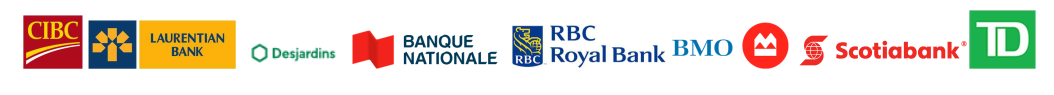 PLEASE CHOOSE WHICH METHOD OF PAYMENT YOU WISH TO UTILIZE.Type of CoverageLimits of LiabilityDeductiblesAnnual PremiumCommercial General Liability Insurance and Professional Liability Insurance$3,000,000 each claim / $5,000,000 Aggregate$250 CGL$0 PL$90.00Commercial Property Insurance -coverage applicable only at “Mailing Address” listed in Question 1 above$3,000 Limit of Insurance$500$IncludedType of CoverageLimits of LiabilityDeductiblesAnnual PremiumCommercial General Liability Insurance and Professional Liability Insurance$5,000,000 each claim / $5,000,000 Aggregate$250 CGL$0 PL$120.00Commercial Property Insurance -coverage applicable only at “Mailing Address” listed in Question 1 above$3,000 Limit of Insurance$500$IncludedAdd coverage for Acupuncture Modality ~ $150.00 (enclose a copy of your registration):$     Total Amount Due: *$      **  Excluding any additional modality premiums dueSelectionAdditional ModalitiesAcupressureActive ReleaseAccess BarsAlexander MethodAquatic Massage Therapy  ($100)Aqua Lymphatic Therapy  ($100)AromatherapyAestheticsAthletic Taping and BracingBowen TherapyCallanetics  ($100)Canine Massage  ($100) – Note: $25,000 maximum value per canineCertified Athletic Therapist / Sports Therapist  ($100)Cranial Sacral TherapyCupping (NO Heat)Deep Muscle TherapyEden Energy Medicine  ($100)Equine Massage  ($100) – Note: hobby horses only with a $25,000 maximum valueEssentrics  ($100)Feldenkrais TechniqueFitness Instructor  ($100) – Note: weights must be no more than 20 poundsGraston TechniqueHealing TouchHot Stone Therapy (industry-standard equipment must be used)HydrotherapyIndian Head / Foot MassageInfant MassageInfrared SaunaInstrument Assisted Soft Tissue Manipulation (IASTM)Integrative Manual TherapyJoint MobilizationKinesiology  ($100)Ki-hara Resistance Stretching  ($100)Laser TherapyLensen Technique Lomi-Lomi MassageLow Intensity Laser TherapyLymphatic Drainage TherapyManual Lymphatic DrainageMuscle Activation Technique  ($100)Muscle Energy TechniqueMyofascial CuppingNeuromuscular TherapyNordic Pole Walking  ($100)Nutrition Counselling  ($100) – Note: excludes registered Dietitian or certified NutritionistOncology MassageOnsen TechniquesPersonal Training  ($100)Pilates  ($100)Pre- and Post-Natal MassageRaindrop TherapyReflexologyRelaxation MassageReiki Shiatsu MassageShockwave TherapySleep Consultant  ($100)Spin Instructor  ($100)Sports Massage including Athletic Taping and Bracing   ($100)Note: amateur athletes only; No professional athletes)Strain / CounterstrainStructural IntegrationSwedish MassageTENS TherapyTherapeutic TouchTherapeutic MassageTouch for Health/RESETTraditional/Thai/Thai Yoga MassageTrager ApproachTrigger PointUltrasound TherapyVisceral ManipulationWatsu  ($100)Yamuna Body Rolling  ($100)Yoga Instructor  ($100) – Note: minimum 200 hours recognized training. NO aerial, baby-wearing, dream nor suspension yoga, NO yoga therapyYoga Therapy  ($200)Zumba  ($100)Other Modalities:      Name of Applicant:Date:
     SignatureSignature